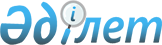 Солтүстік Қазақстан облысы Шал ақын ауданы әкімдігінің "Сайлау учаскелерінің құрылуы туралы" 2011 жылғы 14 қарашадағы № 29 шешімінің күші жойылғанын тану туралыСолтүстік Қазақстан облысы Шал ақын ауданы әкімінің 2015 жылғы 12 маусымдағы N 14 шешімі      "Нормативтік құқықтық актілер туралы" Қазақстан Республикасының 1998 жылғы 24 наурыздағы Заңының 21-бабына сәйкес Солтүстік Қазақстан облысы Шал ақын ауданының әкімі ҚАУЛЫ ЕТЕДІ:

      1. Солтүстік Қазақстан облысы Шал ақын ауданы әкімдігінің "Сайлау учаскелерінің құрылуы туралы" 2011 жылғы 14 қарашадағы № 29 шешімінің күші жойылған болып танылсын. Солтүстік Қазақстан облысы Әділет департаментінің 2011 жылғы 17 қарашадағы № 13-14-137 тіркелген.

      2. Осы шешім қол қойылған күннен бастап қолданысқа енгізіледі.


					© 2012. Қазақстан Республикасы Әділет министрлігінің «Қазақстан Республикасының Заңнама және құқықтық ақпарат институты» ШЖҚ РМК
				
      Аудан әкімі

Е. Сағдиев
